Județul HarghitaOPISUL ALFABETIC AL TITULARILOR DREPTURILOR REALE DE PROPRIETATE, AL POSESORILOR ȘI AL ALTOR DEȚINĂTORIANEXA Nr. 3UAT Odorheiu SecuiescCG 3.5 - intern1234567890                           spre publicare                                                                             1 - Înregistrare sistematică UAT Odorheiu Secuiesc - 2023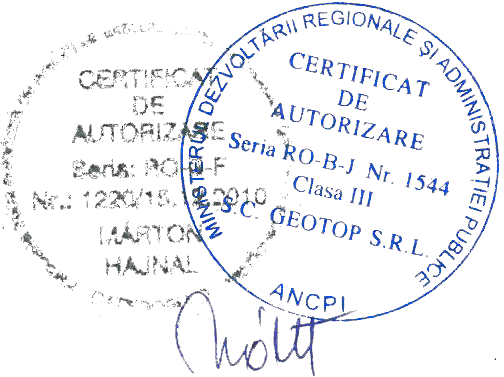 CG 3.5 - intern1234567890                           spre publicare                                                                             2 - Înregistrare sistematică UAT Odorheiu Secuiesc - 2023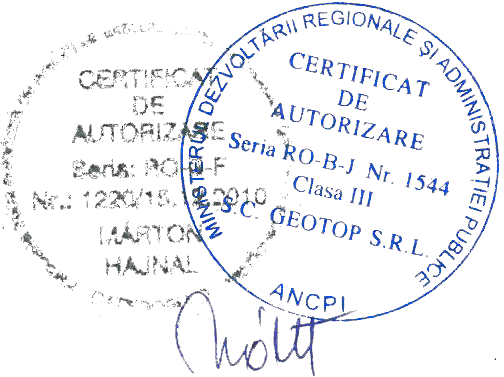 CG 3.5 - intern1234567890                           spre publicare                                                                             3 - Înregistrare sistematică UAT Odorheiu Secuiesc - 2023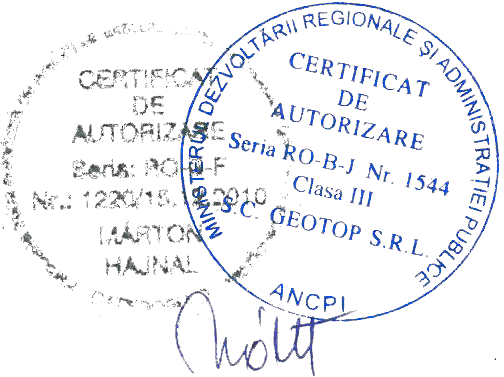 CG 3.5 - intern1234567890                           spre publicare                                                                             4 - Înregistrare sistematică UAT Odorheiu Secuiesc - 2023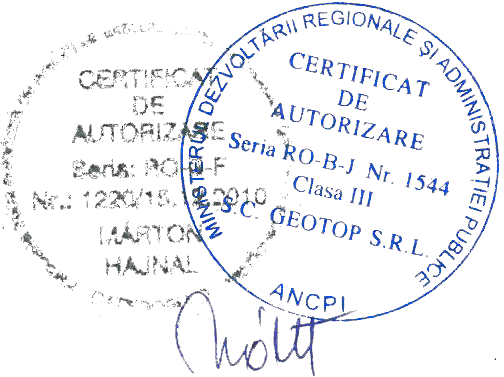 CG 3.5 - intern1234567890                           spre publicare                                                                             5 - Înregistrare sistematică UAT Odorheiu Secuiesc - 2023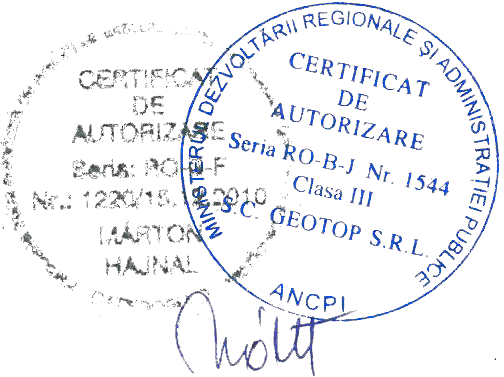 CG 3.5 - intern1234567890                           spre publicare                                                                             6 - Înregistrare sistematică UAT Odorheiu Secuiesc - 2023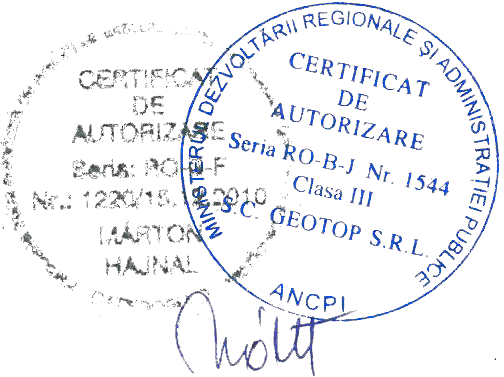 CG 3.5 - intern1234567890                           spre publicare                                                                             7 - Înregistrare sistematică UAT Odorheiu Secuiesc - 2023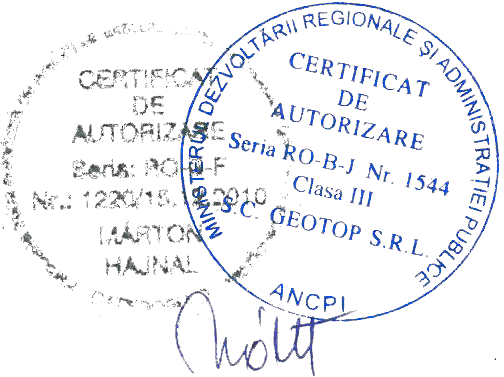 CG 3.5 - intern1234567890                           spre publicare                                                                             8 - Înregistrare sistematică UAT Odorheiu Secuiesc - 2023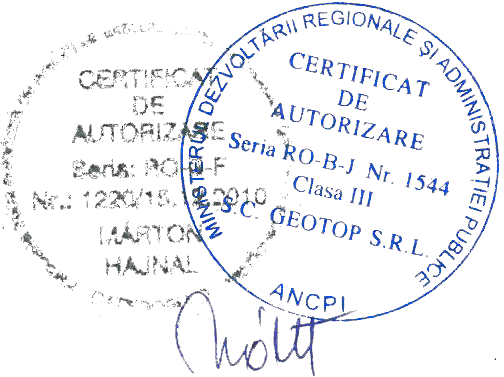 CG 3.5 - intern1234567890                           spre publicare                                                                             9 - Înregistrare sistematică UAT Odorheiu Secuiesc - 2023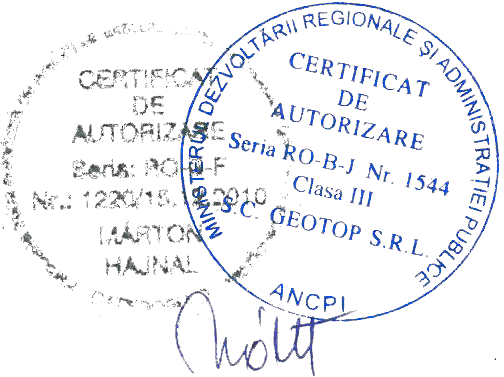 CG 3.5 - intern1234567890                           spre publicare                                                                           10 - Înregistrare sistematică UAT Odorheiu Secuiesc - 2023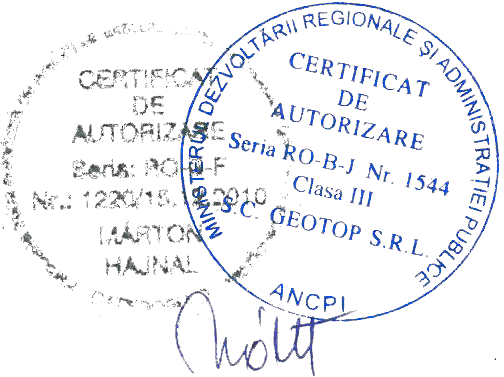 Nr. crt.Nume / denumire deţinătorData naşterii/ CUIIdentificatorPlanşaSector cadastralAdresa imobiluluiSuprafaţa în proprietate (mp)Suprafaţa în posesie (mp)Observaţii deţinător1ADORJÁN ILONA2274131Tarla: 13, Parcela: 891Lipsă CNP.2ANDRAS CSABA08.03.19702216131Tarla: -, Parcela: -700casat. cu3ANDRAS MARIA2216131Tarla: -, Parcela: -700Lipsă CNP.4BACIU POMPILICĂ2321131Tarla: 13, Parcela: 151/a; Tarla: 13, Parcela: 151/b; Tarla: 13, Parcela: 151/ c9255Lipsă CNP.5BALÁZS GIZELA25.04.19372321131Tarla: 13, Parcela: 151/a; Tarla: 13, Parcela: 151/b; Tarla: 13, Parcela: 151/ c9255Proprietar decedat6BALÁZS STEFAN23.10.19532265131Tarla: 13, Parcela: 122103507BALAZSI EVA22.03.19572218131Tarla: -, Parcela: -20678BALAZSI EVA22.03.19572224131Tarla: -, Parcela: -13179BAN ANNA2203131Tarla: -, Parcela: -2443Lipsă CNP.10BÁN ANNA2204131Tarla: 13, Parcela: 3910663Lipsă CNP.11BÁN ANNA05.08.19332290131Tarla: 13, Parcela: 38-a1600Proprietar decedat12BANDI ROZA01.04.19412194131Tarla: 13, Parcela: 23/a; Tarla: 13, Parcela: 23/b; Tarla: 13, Parcela: 23/c13593Proprietar decedat2261131Tarla: 13, Parcela: 24182913Barabas Agota31.01.19542305131Tarla: -, Parcela: -417314BARABAS ALBERT09.05.19482197131Tarla: -, Parcela: -10669vaduv15BARABAS ALBERT09.05.19482253131Tarla: -, Parcela: -1031vaduv16BARABAS ALBERT2237131Tarla: -, Parcela: -13680Lipsă CNP. - (vaduv)17Barabas Albert2240131Tarla: -, Parcela: -7358Lipsă CNP. - vaduv18Barabas Albert2308131Tarla: -, Parcela: -2837Lipsă CNP. - vaduv19Barabas Albert2249131Tarla: -, Parcela: -20718Lipsă CNP. - vaduv20Barabas Albert2234131Tarla: -, Parcela: -5515Lipsă CNP. - vaduv21Barabas Albert2229131Tarla: -, Parcela: -3709Lipsă CNP. - vaduv22Barabas Albert27.01.19742267131Tarla: -, Parcela: -10350junior necasatorit23BARABAS ALBERT2289131Tarla: -, Parcela: -26096Lipsă CNP. - vaduv24Barabas Albert2316131Tarla: -, Parcela: -1995Lipsă CNP. - vaduv25BARABAS ALBERT09.05.19482305131Tarla: -, Parcela: -417326BARABAS ALBERT09.05.19482305131Tarla: -, Parcela: -417327BARABAS ALBERT09.05.19482305131Tarla: -, Parcela: -4173(vaduv) ca bun propriu28BARABAS ALBERT09.05.19482305131Tarla: -, Parcela: -4173(vaduv) ca bun propriu29BARABAS ANDREI19.04.19362224131Tarla: -, Parcela: -131730BARABAS ANDREI I.2251131Tarla: -, Parcela: -966Lipsă CNP.31BARABAS ANDREI-I.01.11.19262202131Tarla: 13, Parcela: 35760032BARABAS AURORA2251131Tarla: -, Parcela: -966Lipsă CNP.33BARABAS AURORA10.02.19352202131Tarla: 13, Parcela: 35760034BARABAS CSABA17.09.19672305131Tarla: -, Parcela: -417335BARABAS LAJOS17.01.19772218131Tarla: -, Parcela: -206736BARABAS LAJOS17.01.19772224131Tarla: -, Parcela: -131737BARABAS LAJOS17.01.19772217131Tarla: -, Parcela: -3937necasatorit38BARABAS MARTA15.07.19372224131Tarla: -, Parcela: -131739BARABÁS ALBERT09.05.19482200131Tarla: -, Parcela: -102112201131Tarla: 13, Parcela: 34/a; Tarla: 13, Parcela: 34/b2057Nr. crt.Nume / denumire deţinătorData naşterii/ CUIIdentificatorPlanşaSector cadastralAdresa imobiluluiSuprafaţa în proprietate (mp)Suprafaţa în posesie (mp)Observaţii deţinător39BARABÁS ALBERT09.05.19482202131Tarla: 13, Parcela: 3576002251131Tarla: -, Parcela: -96640BARABÁS ALEXANDRU01.05.19522318131Tarla: 13, Parcela: 155/a; Tarla: 13, Parcela: 155/b573341BARABÁS ANDREI IOAN2200131Tarla: -, Parcela: -10211Lipsă CNP.2201131Tarla: 13, Parcela: 34/a; Tarla: 13, Parcela: 34/b205742BARABÁS AURORA2200131Tarla: -, Parcela: -10211Lipsă CNP.2201131Tarla: 13, Parcela: 34/a; Tarla: 13, Parcela: 34/b205743BARABÁS IGNÁC- LEVENTE21.03.19762305131Tarla: -, Parcela: -417344BARABÁS IGNÁC- LEVENTE21.03.19762305131Tarla: -, Parcela: -417345BARCZÁN GYÖNGYVÉR MÁRIA05.01.19682320131Intravilan, Loc. Odorheiu Secuiesc,UAT. Odorheiu Secuiesc, Jud. Harghita; (Tarla: -, Parcela: -)2084946BARDOCZI GIZELLA02.09.19372241131Tarla: 13, Parcela: 104/a; Tarla: 13, Parcela: 104/b; Tarla: 13, Parcela: 104/ c; Tarla: 13, Parcela: 104/d; Tarla: 13, Parcela: 104/e15612(decedata)47Benczedi Anna2320131Intravilan, Loc. Odorheiu Secuiesc,UAT. Odorheiu Secuiesc, Jud. Harghita; (Tarla: -, Parcela: -)20849Lipsă CNP.48BENCZÉDI LENKE24.07.19532318131Tarla: 13, Parcela: 155/a; Tarla: 13, Parcela: 155/b573349BENEDEK MÁRIA01.05.19512321131Tarla: 13, Parcela: 151/a; Tarla: 13, Parcela: 151/b; Tarla: 13, Parcela: 151/ c925550BIRGENSTOK RITA2218131Tarla: -, Parcela: -2067Lipsă CNP.51BIRGENSTOK RITA2224131Tarla: -, Parcela: -1317Lipsă CNP.52Biro Maria2270131Tarla: -, Parcela: -11945Lipsă CNP.53BÍRÓ AGNETA01.09.19522318131Tarla: 13, Parcela: 155/a; Tarla: 13, Parcela: 155/b573354BODO MARGIT AGNES2264131Tarla: -, Parcela: -2900Lipsă CNP.55BODÓ CAROL- FRANCISC11.09.19342191131Tarla: 13, Parcela: 18/b; Tarla: 13, Parcela: 18/a9921Proprietar decedat2268131Tarla: 13, Parcela: 1964156BODÓ LÁSZLÓ-LAJOS29.07.19262191131Tarla: 13, Parcela: 18/b; Tarla: 13, Parcela: 18/a9921Proprietar decedat2268131Tarla: 13, Parcela: 1964157BOKOR BENEDEK30.09.19882224131Tarla: -, Parcela: -1317necasatorit58BOKOR BENEDEK30.09.19882222131Tarla: -, Parcela: -8317necasatorit59BOKOR BENEDEK30.09.19882222131Tarla: -, Parcela: -8317necasatorit, ca bun propriu60BOKOR NOÉMI23.12.19862317131Tarla: -, Parcela: -4000ca bun propriu61BOKOR NOÉMI23.12.19862317131Tarla: -, Parcela: -4000necasatorita, ca bun propriu62BORBÉLY ÉVA24.09.19302319131Tarla: 13, Parcela: 154/a; Tarla: 13, Parcela: 154/b9523Proprietar decedat63BORDÁS MARGIT29.08.19132254131Tarla: 13, Parcela: 114/a; Tarla: 13, Parcela: 114/b5600Proprietar decedat64BOROS JUDIT07.07.19712300131Intravilan, Loc. Odorheiu Secuiesc,UAT. Odorheiu Secuiesc, Jud. Harghita; (Tarla: 13, Parcela: 150/a; Tarla: 13, Parcela: 150/b; Tarla: 13, Parcela: 150/ d; Tarla: 13, Parcela: 150/c)14748(necasatorita) ca bun propriu65BOROS KAROLY28.07.19682300131Intravilan, Loc. Odorheiu Secuiesc,UAT. Odorheiu Secuiesc, Jud. Harghita; (Tarla: 13, Parcela: 150/a; Tarla: 13, Parcela: 150/b; Tarla: 13, Parcela: 150/ d; Tarla: 13, Parcela: 150/c)14748(casatorit) ca bun propriu66BUTI JULIÁNNA17.07.19202247131Tarla: 13, Parcela: 11045351Lipsă CNP. - Proprietar decedat67CAZAN EVA27.10.19432255131Tarla: 13, Parcela: 115/a; Tarla: 13, Parcela: 115/b; Tarla: 13, Parcela: 115/c14199Proprietar decedatNr. crt.Nume / denumire deţinătorData naşterii/ CUIIdentificatorPlanşaSector cadastralAdresa imobiluluiSuprafaţa în proprietate (mp)Suprafaţa în posesie (mp)Observaţii deţinător68CIUBÁRESCU ELISABETA2321131Tarla: 13, Parcela: 151/a; Tarla: 13, Parcela: 151/b; Tarla: 13, Parcela: 151/ c9255Lipsă CNP.69CSERGŐ ENIKŐ02.05.19652320131Intravilan, Loc. Odorheiu Secuiesc,UAT. Odorheiu Secuiesc, Jud. Harghita; (Tarla: -, Parcela: -)2084970CSISZÁR MELINDA19.03.19762314131Tarla: -, Parcela: -7817necasatorita, ca bun propriu71CSIZA ALBERT2210131Tarla: -, Parcela: -10400Lipsă CNP. - si sotia72CSIZA KATALIN2210131Tarla: -, Parcela: -10400Lipsă CNP.73CSUCS MARIA - MAGDOLNA - ORSOLYA19.02.19662294131Tarla: -, Parcela: -23253nascutaSandor74CSUCS MARIA - MAGDOLNA - ORSOLYA19.02.19662298131Tarla: -, Parcela: -229475DAKO KATALIN2243131Tarla: -, Parcela: -8535Lipsă CNP. - nasc. SANDOR76DANICS IOLANDA M.2251131Tarla: -, Parcela: -966Lipsă CNP.77DANICS IOLANDA MARIA2200131Tarla: -, Parcela: -10211Lipsă CNP.2201131Tarla: 13, Parcela: 34/a; Tarla: 13, Parcela: 34/b205778DANICS IOLANDA-M.21.10.19322202131Tarla: 13, Parcela: 35760079DEMETER ACAŢIU2247131Tarla: 13, Parcela: 11045351Lipsă CNP.80DEMETER MARIA- MAGDALENA11.12.19462247131Tarla: 13, Parcela: 1104535181DÉNES LUDOVIC22.12.19502205131Tarla: 13, Parcela: 4111742206131Tarla: 13, Parcela: 42285382Don Magda2320131Intravilan, Loc. Odorheiu Secuiesc,UAT. Odorheiu Secuiesc, Jud. Harghita; (Tarla: -, Parcela: -)20849Lipsă CNP.83DR.BEDŐNÉ BARABAS ILDIKÓ2305131Tarla: -, Parcela: -417384DUKA-FERENCZ PIROSCA07.05.19222279131Tarla: 13, Parcela: 130/a; Tarla: 13, Parcela: 130/b7536Proprietar decedat2280131Tarla: 13, Parcela: 131264585ELEK DÉNES27.07.19592183131Tarla: 13, Parcela: 11359786ELEKES ANTON2256131Tarla: 13, Parcela: 29-b858Lipsă CNP.2324131Tarla: 13, Parcela: 27-e; Tarla: 13, Parcela: 27-d; Tarla: 13, Parcela: 27-c1002687Elekes Magda2209131Tarla: -, Parcela: -28077Lipsă CNP. - ca bun comun88ELEKES MAGDA2209131Tarla: -, Parcela: -28077Lipsă CNP.89Elekes Sigismund12.05.19392209131Tarla: -, Parcela: -28077casatorit cu90ELEKES SIGISMUND2209131Tarla: -, Parcela: -28077Lipsă CNP. - casat.cu91ENESCU ELVIRA2200131Tarla: -, Parcela: -10211Lipsă CNP.2201131Tarla: 13, Parcela: 34/a; Tarla: 13, Parcela: 34/b205792ENESCU ELVIRA2251131Tarla: -, Parcela: -966Lipsă CNP.93ENESCU ELVIRA13.09.19252202131Tarla: 13, Parcela: 35760094FLOREA SARI13.04.19312194131Tarla: 13, Parcela: 23/a; Tarla: 13, Parcela: 23/b; Tarla: 13, Parcela: 23/c13593Proprietar decedat2261131Tarla: 13, Parcela: 24182995GEREB GASPAR30.01.19522299131Tarla: -, Parcela: -538casat. cu96GEREB GASPAR30.01.19522196131Tarla: 13, Parcela: 27-b; Tarla: 13, Parcela: 27-a9462casat.cu97GEREB KINGA - KLARA06.01.19742291131Tarla: -, Parcela: -490698GEREB SARA31.08.19532299131Tarla: -, Parcela: -53899GEREB SARA31.08.19532196131Tarla: 13, Parcela: 27-b; Tarla: 13, Parcela: 27-a9462ca bun comunNr. crt.Nume / denumire deţinătorData naşterii/ CUIIdentificatorPlanşaSector cadastralAdresa imobiluluiSuprafaţa în proprietate (mp)Suprafaţa în posesie (mp)Observaţii deţinător100GERGELY ILDIKO EVA2320131Intravilan, Loc. Odorheiu Secuiesc,UAT. Odorheiu Secuiesc, Jud. Harghita; (Tarla: -, Parcela: -)20849Lipsă CNP. - domiciliata in Ungaria101GHEORGHE CONSTANTIN2247131Tarla: 13, Parcela: 11045351Lipsă CNP.102GOTHARD CSABA09.07.19772232131Tarla: -, Parcela: -905103GOTHÁRD ANNA2227131Tarla: 13, Parcela: 562132Lipsă CNP.2228131Tarla: 13, Parcela: 5540442262131Tarla: 13, Parcela: 1192900104GOTHÁRD BÉLA09.05.19322227131Tarla: 13, Parcela: 562132Proprietar decedat2228131Tarla: 13, Parcela: 5540442262131Tarla: 13, Parcela: 1192900105GRAPA GYONGYI2311131Tarla: -, Parcela: -5420Lipsă CNP.106Gyorffy Bela2320131Intravilan, Loc. Odorheiu Secuiesc,UAT. Odorheiu Secuiesc, Jud. Harghita; (Tarla: -, Parcela: -)20849Lipsă CNP.107Gyorffy Ilona2320131Intravilan, Loc. Odorheiu Secuiesc,UAT. Odorheiu Secuiesc, Jud. Harghita; (Tarla: -, Parcela: -)20849Lipsă CNP.108Gyorffy Lajos2320131Intravilan, Loc. Odorheiu Secuiesc,UAT. Odorheiu Secuiesc, Jud. Harghita; (Tarla: -, Parcela: -)20849Lipsă CNP.109GYÖRFFY FRANCISC30.07.19232319131Tarla: 13, Parcela: 154/a; Tarla: 13, Parcela: 154/b9523Proprietar decedat110GYÖRFFY GYÖRGY2319131Tarla: 13, Parcela: 154/a; Tarla: 13, Parcela: 154/b9523Lipsă CNP. - Proprietar decedat111GYÖRFI ANA28.07.19392320131Intravilan, Loc. Odorheiu Secuiesc,UAT. Odorheiu Secuiesc, Jud. Harghita; (Tarla: -, Parcela: -)20849112GYÖRFI MARGIT28.10.19402319131Tarla: 13, Parcela: 154/a; Tarla: 13, Parcela: 154/b9523Proprietar decedat113HANEŞ ANA-MARIA22.11.19842286131Tarla: -, Parcela: -1206ca bun comun sub regimul comunitatii legale114HANEŞ IOAN10.01.19852286131Tarla: -, Parcela: -1206si sotia115HEGYI ANDREI26.01.19392211131Tarla: 13, Parcela: 478000Proprietar decedat116ILYES FERENCZ30.09.19702226131Tarla: 13, Parcela: 58/b; Tarla: 13, Parcela: 58/a47777casat.cu117ILYES KATALIN2226131Tarla: 13, Parcela: 58/b; Tarla: 13, Parcela: 58/a47777Lipsă CNP. - in regimul comunitatii legale,ca bun comun118ILYÉS KATALIN22.02.19742236131Tarla: 13, Parcela: 48/a; Tarla: 13, Parcela: 48/b; Tarla: 13, Parcela: 48/c22754119IPO ELLA2200131Tarla: -, Parcela: -10211Lipsă CNP.2201131Tarla: 13, Parcela: 34/a; Tarla: 13, Parcela: 34/b2057120IPO ELLA2251131Tarla: -, Parcela: -966Lipsă CNP.121IPO ELLA13.11.19262202131Tarla: 13, Parcela: 357600122IZSAK ORSOLYA12.10.19862186131Tarla: -, Parcela: -6000123JAKAB DENES31.03.19582238131Tarla: -, Parcela: -10725ca bun propriu124JAKAB DENES2238131Tarla: -, Parcela: -10725Lipsă CNP.125JAKAB ERNO14.01.19542241131Tarla: 13, Parcela: 104/a; Tarla: 13, Parcela: 104/b; Tarla: 13, Parcela: 104/ c; Tarla: 13, Parcela: 104/d; Tarla: 13, Parcela: 104/e15612(decedat)126Jenak Matild2320131Intravilan, Loc. Odorheiu Secuiesc,UAT. Odorheiu Secuiesc, Jud. Harghita; (Tarla: -, Parcela: -)20849Lipsă CNP.127JÉRE GISELA IRINA16.04.19302260131Tarla: 13, Parcela: 11810359Proprietar decedat128KACSÓ MAGDALENA2255131Tarla: 13, Parcela: 115/a; Tarla: 13, Parcela: 115/b; Tarla: 13, Parcela: 115/c14199Lipsă CNP. - Proprietar decedatNr. crt.Nume / denumire deţinătorData naşterii/ CUIIdentificatorPlanşaSector cadastralAdresa imobiluluiSuprafaţa în proprietate (mp)Suprafaţa în posesie (mp)Observaţii deţinător129KALMAN ZOLTAN- ZSOLT07.08.19822185131Tarla: -, Parcela: -6981necasatorit, ca bun propriu130KATONA BERTA24.02.19332321131Tarla: 13, Parcela: 151/a; Tarla: 13, Parcela: 151/b; Tarla: 13, Parcela: 151/ c9255Proprietar decedat131KATONA STEFAN23.05.19502258131Tarla: 13, Parcela: 1172900132KISS ESTERA08.09.19522263131Tarla: 13, Parcela: 1202900133KOSZTA GIZELLA14.02.19452186131Tarla: -, Parcela: -6000134KOSZTA GIZELLA14.02.19452186131Tarla: -, Parcela: -6000135KOSZTA LÁSZLÓ11.11.19762186131Tarla: -, Parcela: -6000136KOVACS ENIKŐ28.10.19832305131Tarla: -, Parcela: -4173137KOVACS ENIKŐ28.10.19832305131Tarla: -, Parcela: -4173138KOVACS ILDIKO11.08.19672213131Tarla: -, Parcela: -4623139KOVACS ILDIKO11.08.19672224131Tarla: -, Parcela: -1317140KOVACS ISTVAN22.01.19732218131Tarla: -, Parcela: -2067141KOVACS ISTVAN22.01.19732224131Tarla: -, Parcela: -1317142KOVÁCS LAJOS11.12.19562310131Tarla: 13, Parcela: 977322312131Tarla: 13, Parcela: 954424143KOVÁCS NICOLAE24.04.19362313131Tarla: 13, Parcela: 944995Proprietar decedat144KUSTÁR ELENA2181131Tarla: 13, Parcela: 6/a; Tarla: 13, Parcela: 6/b; Tarla: 13, Parcela: 6/c; Tarla: 13, Parcela: 6/d19400Lipsă CNP.145LÁSZLÓ ANNA2274131Tarla: 13, Parcela: 891Lipsă CNP.146LÁSZLÓ GAVRILĂ02.04.19332177131Tarla: 13, Parcela: 2/a; Tarla: 13, Parcela: 2/b; Tarla: 13, Parcela: 2/c9684Proprietar decedat147LAZAR DEZSO28.02.19582223131Tarla: -, Parcela: -4673casat. cu148LAZAR ZSUZSANNA2223131Tarla: -, Parcela: -4673Lipsă CNP.149LÁZÁR IRMA26.06.19392184131Tarla: 13, Parcela: 121380Proprietar decedat150LŐRINC JÁNOS11.09.19142282131Tarla: 13, Parcela: 1335845Proprietar decedat151LORINCZ CAROL06.03.19302273131Tarla: 13, Parcela: 9161si sotia152LORINCZ CAROL06.03.19302187131Tarla: 13, Parcela: 10/A; Tarla: 13, Parcela: 10/B8239si sotia153LORINCZ DIONISIE26.03.19272302131Tarla: 13, Parcela: 148/a; Tarla: 13, Parcela: 148/b6101(decedat)154LORINCZ IDA15.02.19332273131Tarla: 13, Parcela: 9161155LORINCZ IDA15.02.19332187131Tarla: 13, Parcela: 10/A; Tarla: 13, Parcela: 10/B8239156Lorincz Zoltan2207131Tarla: -, Parcela: -1214Lipsă CNP. - fiu157LÖRINCZ KÁROLY23.05.19532179131Tarla: 13, Parcela: 44577158LŐRINCZ  PAVEL07.09.19542283131Tarla: 13, Parcela: 134146182284131Tarla: 13, Parcela: 135/a; Tarla: 13, Parcela: 135/b45392287131Tarla: 13, Parcela: 1362802159Lukacs Andras2270131Tarla: -, Parcela: -11945Lipsă CNP.160Lukacs Piroska2270131Tarla: -, Parcela: -11945Lipsă CNP.161LUKACS VIOLETA I.2251131Tarla: -, Parcela: -966Lipsă CNP.162LUKACS VIOLETA- ILEANA06.07.19212202131Tarla: 13, Parcela: 357600163LUKÁCS MARIA17.05.19152247131Tarla: 13, Parcela: 11045351Proprietar decedat164LUKÁCS VIOLETA2200131Tarla: -, Parcela: -10211Lipsă CNP.2201131Tarla: 13, Parcela: 34/a; Tarla: 13, Parcela: 34/b2057165LUKATS ELISABETA04.01.19562263131Tarla: 13, Parcela: 1202900166MARES IULIA GIZELA2251131Tarla: -, Parcela: -966Lipsă CNP.167MARES JULIA-GIZELA26.09.19312202131Tarla: 13, Parcela: 357600168MAREŞ IULIA GIZELA2200131Tarla: -, Parcela: -10211Lipsă CNP.2201131Tarla: 13, Parcela: 34/a; Tarla: 13, Parcela: 34/b2057Nr. crt.Nume / denumire deţinătorData naşterii/ CUIIdentificatorPlanşaSector cadastralAdresa imobiluluiSuprafaţa în proprietate (mp)Suprafaţa în posesie (mp)Observaţii deţinător169MÁRK CLARA18.09.19232191131Tarla: 13, Parcela: 18/b; Tarla: 13, Parcela: 18/a9921Proprietar decedat2268131Tarla: 13, Parcela: 19641170MÁRK CLARA-ÉVA07.02.19482191131Tarla: 13, Parcela: 18/b; Tarla: 13, Parcela: 18/a99212268131Tarla: 13, Parcela: 19641171MÁTÉ CSABA11.02.19582320131Intravilan, Loc. Odorheiu Secuiesc,UAT. Odorheiu Secuiesc, Jud. Harghita; (Tarla: -, Parcela: -)20849172MÁTÉ VENCEL-ATTILA20.06.19562320131Intravilan, Loc. Odorheiu Secuiesc,UAT. Odorheiu Secuiesc, Jud. Harghita; (Tarla: -, Parcela: -)20849173MÁTYÁS ATTILA25.07.19462321131Tarla: 13, Parcela: 151/a; Tarla: 13, Parcela: 151/b; Tarla: 13, Parcela: 151/ c9255174MÁTYÁS CAROL15.06.19312321131Tarla: 13, Parcela: 151/a; Tarla: 13, Parcela: 151/b; Tarla: 13, Parcela: 151/ c9255Proprietar decedat175MÁTYÁS L. DOMINIC- LADISLAU02.09.19532321131Tarla: 13, Parcela: 151/a; Tarla: 13, Parcela: 151/b; Tarla: 13, Parcela: 151/ c9255176MÁTYÁS J. IMRE2321131Tarla: 13, Parcela: 151/a; Tarla: 13, Parcela: 151/b; Tarla: 13, Parcela: 151/ c9255Lipsă CNP.177MÁTYÁS IOAN25.12.19382321131Tarla: 13, Parcela: 151/a; Tarla: 13, Parcela: 151/b; Tarla: 13, Parcela: 151/ c9255Proprietar decedat178MÁTYÁS LADISLAU11.09.19412321131Tarla: 13, Parcela: 151/a; Tarla: 13, Parcela: 151/b; Tarla: 13, Parcela: 151/ c9255Proprietar decedat179MÁTYÁS LÁSZLÓ2321131Tarla: 13, Parcela: 151/a; Tarla: 13, Parcela: 151/b; Tarla: 13, Parcela: 151/ c9255Proprietar decedat - Lipsă CNP.180MÁTYÁS ROZA01.04.19362321131Tarla: 13, Parcela: 151/a; Tarla: 13, Parcela: 151/b; Tarla: 13, Parcela: 151/ c9255Proprietar decedat181MÁTYÁS SÁNDOR23.10.19412321131Tarla: 13, Parcela: 151/a; Tarla: 13, Parcela: 151/b; Tarla: 13, Parcela: 151/ c9255182MÁTYÁS STEFAN28.06.19352321131Tarla: 13, Parcela: 151/a; Tarla: 13, Parcela: 151/b; Tarla: 13, Parcela: 151/ c9255Proprietar decedat183MIHAI ANNAMARIA12.05.19562294131Tarla: -, Parcela: -23253nascutaSandor184MIHAI ANNAMARIA12.05.19562294131Tarla: -, Parcela: -23253nascutaSandor185MIHAI ANNAMARIA12.05.19562298131Tarla: -, Parcela: -2294186MIHAI ANNAMARIA12.05.19562298131Tarla: -, Parcela: -2294187MIKLÓS GIZELLA-ÉVA18.08.19752186131Tarla: -, Parcela: -6000188MITRA ILONA - HAJNALKA2218131Tarla: -, Parcela: -2067Lipsă CNP.189MITRA ILONA - HAJNALKA2224131Tarla: -, Parcela: -1317Lipsă CNP.190MOLNOS ELENA23.04.19392184131Tarla: 13, Parcela: 121380191MOLNOS SANDOR20.08.19842224131Tarla: -, Parcela: -1317necasatorit192MOLNOS SANDOR20.08.19842248131Tarla: -, Parcela: -4000ca bun propriu193MOLNOS SANDOR20.08.19842248131Tarla: -, Parcela: -4000casatorit, ca bun propriu194MOLNOS SANDOR20.08.19842221131Tarla: -, Parcela: -8318necasatorit195MOLNOS SANDOR20.08.19842221131Tarla: -, Parcela: -8318casatorit,ca bun propriu196MONI IRMA04.11.19302183131Tarla: 13, Parcela: 113597Proprietar decedat197MONI PIROSKA12.03.19312182131Tarla: 13, Parcela: 1/a; Tarla: 13, Parcela: 1/b; Tarla: 13, Parcela: 1/c5007Proprietar decedat198MOTT NICOLAE2200131Tarla: -, Parcela: -10211Lipsă CNP.2201131Tarla: 13, Parcela: 34/a; Tarla: 13, Parcela: 34/b2057199MOTT NICOLAE2251131Tarla: -, Parcela: -966Lipsă CNP.200MOTT NICOLAE08.12.19382202131Tarla: 13, Parcela: 357600Nr. crt.Nume / denumire deţinătorData naşterii/ CUIIdentificatorPlanşaSector cadastralAdresa imobiluluiSuprafaţa în proprietate (mp)Suprafaţa în posesie (mp)Observaţii deţinător201MUNICIPIUL ODORHEIU SECUIESC43675582323131Intravilan, Loc. Odorheiu Secuiesc De13-158; (Tarla: -, Parcela: -)172ca domeniu public202MUNICIPIUL ODORHEIU SECUIESC43675582188131Tarla: 13, Parcela: 131380ca domeniu public2193131Tarla: 13, Parcela: 2210302198131Tarla: 13, Parcela: 4628672212131Tarla: 13, Parcela: 3396952235131Tarla: 13, Parcela: 4911682244131Tarla: 13, Parcela: 1084232252131Tarla: 13, Parcela: 2813802276131Tarla: 13, Parcela: 12716352288131Tarla: 13, Parcela: 13824602301131Tarla: 13, Parcela: 14917852309131Tarla: 13, Parcela: 96914203NAGY ŞT. ELEMÉR2200131Tarla: -, Parcela: -10211Lipsă CNP.2201131Tarla: 13, Parcela: 34/a; Tarla: 13, Parcela: 34/b2057204NAGY ELEMER STEFAN2251131Tarla: -, Parcela: -966Lipsă CNP.205NAGY ELEMER-ST.19.05.19302202131Tarla: 13, Parcela: 357600206NAGY C. EMMA2200131Tarla: -, Parcela: -10211Lipsă CNP.2201131Tarla: 13, Parcela: 34/a; Tarla: 13, Parcela: 34/b2057207NAGY EMMA C.2251131Tarla: -, Parcela: -966Lipsă CNP.208NAGY EMMA-C.29.06.19332202131Tarla: 13, Parcela: 357600209NAGY FRANCISC02.10.19512295131Tarla: -, Parcela: -14717210NAGY ISTVAN27.08.19562297131Tarla: -, Parcela: -14718211NAGY IZABELLA - MONIKA27.05.19812293131Tarla: -, Parcela: -4906212NAGY ZOLTAN01.06.19772292131Tarla: -, Parcela: -4906213NÁGY ZOLTÁN DEZIDERIU2200131Tarla: -, Parcela: -10211Lipsă CNP.214NEMES ZOLTÁN - CSABA14.07.19682314131Tarla: -, Parcela: -7817necasatorit, ca bun propriu215OLAH CSILLA ELISABETA2242131Tarla: -, Parcela: -8535Lipsă CNP.216OLAH CSILLA- ELISABETA04.09.19792233131Tarla: -, Parcela: -1400a bun comun217OLAH MIHALY BOTOND2242131Tarla: -, Parcela: -8535Lipsă CNP. - si sotia218OLAH MIHALY- BOTOND29.12.19752233131Tarla: -, Parcela: -1400casatorit cu219OLAH MIHALY- BOTOND29.12.19752233131Tarla: -, Parcela: -1400220PAP GIZELA2319131Tarla: 13, Parcela: 154/a; Tarla: 13, Parcela: 154/b9523Lipsă CNP. - Proprietar decedat221PAP ISTVÁN-ZOLTÁN18.12.19582275131Tarla: 13, Parcela: 126-a; Tarla: 13, Parcela: 126-b; Tarla: 13, Parcela: 126- c; Tarla: 13, Parcela: 126-d10538222PAP MÁTYÁS-JENŐ17.09.19542275131Tarla: 13, Parcela: 126-a; Tarla: 13, Parcela: 126-b; Tarla: 13, Parcela: 126- c; Tarla: 13, Parcela: 126-d10538Proprietar decedat223PAPAI ZSOMBOR- IMRE2325131Tarla: -, Parcela: -4214Lipsă CNP.224PAPP PETRU02.02.19462275131Tarla: 13, Parcela: 126-a; Tarla: 13, Parcela: 126-b; Tarla: 13, Parcela: 126- c; Tarla: 13, Parcela: 126-d10538225PAPP TEREZIA10.03.19292275131Tarla: 13, Parcela: 126-a; Tarla: 13, Parcela: 126-b; Tarla: 13, Parcela: 126- c; Tarla: 13, Parcela: 126-d10538Proprietar decedat226PÉTER VERONICA12.04.19362319131Tarla: 13, Parcela: 154/a; Tarla: 13, Parcela: 154/b9523Proprietar decedat227SANDOR EMESE MARIA02.02.19702270131Tarla: -, Parcela: -11945228SANDOR GUSZTAV03.04.19682294131Tarla: -, Parcela: -23253229SANDOR GUSZTAV03.04.19682294131Tarla: -, Parcela: -23253Nr. crt.Nume / denumire deţinătorData naşterii/ CUIIdentificatorPlanşaSector cadastralAdresa imobiluluiSuprafaţa în proprietate (mp)Suprafaţa în posesie (mp)Observaţii deţinător230SANDOR GUSZTAV03.04.19682298131Tarla: -, Parcela: -2294231SANDOR GUSZTAV03.04.19682298131Tarla: -, Parcela: -2294232SANDOR IRMA03.05.19672294131Tarla: -, Parcela: -23253233SANDOR IRMA03.05.19672298131Tarla: -, Parcela: -2294234SANDOR STEFAN2243131Tarla: -, Parcela: -8535Lipsă CNP. - iunior235SÁNDOR IDA03.02.19262189131Tarla: 13, Parcela: 141921Proprietar decedat2239131Tarla: 13, Parcela: 106-a; Tarla: 13, Parcela: 106-b4322236SÁNDOR IOSIF28.06.19382306131Tarla: 13, Parcela: 1035481Proprietar decedat237SÁNDOR JÓZSEF21.02.19202281131Tarla: 13, Parcela: 1325845Proprietar decedat238SÁNDOR JULIANA04.08.19382183131Tarla: 13, Parcela: 113597Proprietar decedat239SÁNDOR MARGIT28.05.19432321131Tarla: 13, Parcela: 151/a; Tarla: 13, Parcela: 151/b; Tarla: 13, Parcela: 151/ c9255Proprietar decedat240SÁNDOR STEFAN- GRIGORE21.08.19292189131Tarla: 13, Parcela: 141921Proprietar decedat2239131Tarla: 13, Parcela: 106-a; Tarla: 13, Parcela: 106-b4322241SCHNITZER GIZELLA- BERTA04.10.19362191131Tarla: 13, Parcela: 18/b; Tarla: 13, Parcela: 18/a9921Proprietar decedat2268131Tarla: 13, Parcela: 19641242SEBESTYEN LENCHE2218131Tarla: -, Parcela: -2067Lipsă CNP.243SEBESTYEN LENCHE2224131Tarla: -, Parcela: -1317Lipsă CNP.244SIMENY BLAZIU2192131Tarla: -, Parcela: -9489Lipsă CNP. - casatorit cu245SIMENY BLAZIU2266131Tarla: -, Parcela: -871Lipsă CNP. - casatorit cu246SIMENY JULIA2192131Tarla: -, Parcela: -9489Lipsă CNP.247SIMENY JULIA2266131Tarla: -, Parcela: -871Lipsă CNP.248SIMÓ IOSIF2274131Tarla: 13, Parcela: 891Lipsă CNP.249SIMÓ LAJOS2274131Tarla: 13, Parcela: 891Lipsă CNP.250SIMÓ LÁSZLÓ2274131Tarla: 13, Parcela: 891Lipsă CNP.251SIMON ATTILA- GYORGY24.04.19692296131Tarla: -, Parcela: -5049252SIMON ATTILA- GYORGY24.04.19692178131Tarla: 13, Parcela: 3/a; Tarla: 13, Parcela: 3/b; Tarla: 13, Parcela: 3/c4294253SIMON ENIKO02.05.19742296131Tarla: -, Parcela: -5049254SIMON ENIKO02.05.19742178131Tarla: 13, Parcela: 3/a; Tarla: 13, Parcela: 3/b; Tarla: 13, Parcela: 3/c4294255SIMON MARIA - MAGDALENA2296131Tarla: -, Parcela: -5049Lipsă CNP.256SIMON MARIA- MAGDALENA11.11.19442296131Tarla: -, Parcela: -5049257SIMON MARIA- MAGDALENA11.11.19442178131Tarla: 13, Parcela: 3/a; Tarla: 13, Parcela: 3/b; Tarla: 13, Parcela: 3/c4294258SIMON MARIA- MAGDALENA11.11.19442178131Tarla: 13, Parcela: 3/a; Tarla: 13, Parcela: 3/b; Tarla: 13, Parcela: 3/c4294259Sofalvi-LorinczAlexandru2231131Tarla: -, Parcela: -1739Lipsă CNP.260SOMORAY JULIÁNNA2274131Tarla: 13, Parcela: 891Lipsă CNP.261SOÓS ILONA2179131Tarla: 13, Parcela: 44577Lipsă CNP.262SWELLA JOLAN2274131Tarla: 13, Parcela: 891Lipsă CNP.263SZABO IDA11.08.19292194131Tarla: 13, Parcela: 23/a; Tarla: 13, Parcela: 23/b; Tarla: 13, Parcela: 23/c13593Proprietar decedat2261131Tarla: 13, Parcela: 241829264SZABO IOAN15.02.19282194131Tarla: 13, Parcela: 23/a; Tarla: 13, Parcela: 23/b; Tarla: 13, Parcela: 23/c13593Proprietar decedat2261131Tarla: 13, Parcela: 241829265SZABO IRINA2251131Tarla: -, Parcela: -966Lipsă CNP.266SZABO IRINA2202131Tarla: 13, Parcela: 357600Lipsă CNP.267SZABÓ ANDREIU10.11.19462194131Tarla: 13, Parcela: 23/a; Tarla: 13, Parcela: 23/b; Tarla: 13, Parcela: 23/c13593Proprietar decedat2261131Tarla: 13, Parcela: 241829Nr. crt.Nume / denumire deţinătorData naşterii/ CUIIdentificatorPlanşaSector cadastralAdresa imobiluluiSuprafaţa în proprietate (mp)Suprafaţa în posesie (mp)Observaţii deţinător268SZABÓ DOMINIC19.06.19382194131Tarla: 13, Parcela: 23/a; Tarla: 13, Parcela: 23/b; Tarla: 13, Parcela: 23/c13593Proprietar decedat2261131Tarla: 13, Parcela: 241829269SZABÓ IRINA2200131Tarla: -, Parcela: -10211Lipsă CNP.2201131Tarla: 13, Parcela: 34/a; Tarla: 13, Parcela: 34/b2057270SZABÓ MIKLOS05.02.19432194131Tarla: 13, Parcela: 23/a; Tarla: 13, Parcela: 23/b; Tarla: 13, Parcela: 23/c135932261131Tarla: 13, Parcela: 241829271SZÉCSI KLÁRA11.04.19442256131Tarla: 13, Parcela: 29-b8582324131Tarla: 13, Parcela: 27-e; Tarla: 13, Parcela: 27-d; Tarla: 13, Parcela: 27-c10026272TAMAS EDIT2307131Tarla: -, Parcela: -10771ca bun comun, in regimul comunitatii legale273TAMAS JULIANNA12.01.19692307131Tarla: -, Parcela: -10771274TAMAS LASZLO09.02.19762307131Tarla: -, Parcela: -10771275TAMAS LASZLO09.02.19762307131Tarla: -, Parcela: -10771casat. cu276TAMAS LAZAR24.06.19402307131Tarla: -, Parcela: -10771277TAMAS LAZAR24.06.19402307131Tarla: -, Parcela: -10771278TAMÁS ECATERINA23.09.19492318131Tarla: 13, Parcela: 155/a; Tarla: 13, Parcela: 155/b5733279TOFALVI MAGDALENA2219131Tarla: -, Parcela: -2706Lipsă CNP.280TOFALVI MAGDALENA2215131Tarla: -, Parcela: -2194Lipsă CNP.281TOFALVI TIBOR2219131Tarla: -, Parcela: -2706Lipsă CNP. - casat.cu282TOFALVI TIBOR2215131Tarla: -, Parcela: -2194Lipsă CNP. - casat.cu283UAT ODORHEIU SECUIESC999999999-99992176131Tarla: 13, Parcela: 18728Proprietar neidentificat2180131Tarla: 13, Parcela: 529382195131Tarla: 13, Parcela: 2655462199131Tarla: 13, Parcela: 3329672208131Tarla: 13, Parcela: 38-a40452214131Tarla: 13, Parcela: 62-16922225131Tarla: 13, Parcela: 5961032230131Tarla: 13, Parcela: 5340442245131Tarla: 13, Parcela: 10925532246131Tarla: 13, Parcela: 30-35212250131Tarla: 13, Parcela: 30-238182257131Tarla: 13, Parcela: 11683812259131Tarla: 13, Parcela: 253452269131Tarla: 13, Parcela: 12469032272131Tarla: 13, Parcela: 151782277131Tarla: 13, Parcela: 1288012285131Tarla: 13, Parcela: 137-a; Tarla: 13, Parcela: 137-b20962303131Tarla: 13, Parcela: 156-14632304131Tarla: 13, Parcela: 11163862322131Tarla: 13, Parcela: 1528602671131Tarla: 13, Parcela: 30-11264284VAJDA REVECA20.12.19292190131Tarla: 13, Parcela: 1710046Proprietar decedat2271131Tarla: 13, Parcela: 16242285VÁRADI DÉNES06.10.19642315131Tarla: 13, Parcela: 927817286VERES IMRE2278131Tarla: -, Parcela: -7350Lipsă CNP. - (necasatorit)287ZSIDO ERZSEBET - ROZALIA09.11.19522294131Tarla: -, Parcela: -23253nascutaSandor288ZSIDO ERZSEBET - ROZALIA09.11.19522294131Tarla: -, Parcela: -23253nascutaSandor289ZSIDO ERZSEBET - ROZALIA09.11.19522298131Tarla: -, Parcela: -2294Nr. crt.Nume / denumire deţinătorData naşterii/ CUIIdentificatorPlanşaSector cadastralAdresa imobiluluiSuprafaţa în proprietate (mp)Suprafaţa în posesie (mp)Observaţii deţinător290ZSIDO ERZSEBET - ROZALIA09.11.19522298131Tarla: -, Parcela: -2294291ZSIDO JUDIT16.01.19752220131Tarla: -, Parcela: -4655292ZSIDO JUDIT16.01.19752224131Tarla: -, Parcela: -1317